муниципальное бюджетное образовательное учреждение «Средняя школа № 40» города СмоленскаВсероссийский конкурс
(2015 год)
Номинация: «Лучшая методическая разработка»Конспект урока по математике 1 классТЕМА «Число и цифра 9»
УМК «Перспективная начальная школа»Автор: Варганова Татьяна Ивановна
Место выполнения работы: МБОУ «СШ №40», Смоленск, Королевка микрорайон, ул. Валентины Гризодубовой, д. 6Тема урока: Число и цифра 9.Цель: Познакомить учащихся с числом и цифрой 9.Планируемые результаты:               Предметные:   - познакомить учащихся с числом и цифрой 9, с составом числа 9;                                         - установить связь между количественным и порядковым                                                       смыслом числа 9;                                         - обеспечить отработку графического навыка по написанию                                            цифры 9;                                          - закрепить знания по нумерации чисел от 0 до 8.                  Личностные:   ориентировать учащихся на понимание предложений и оценок                                        учителя и одноклассников, на самоанализ и самоконтроль                                        результата.                       Метапредметные:  - формировать умение формулировать учебную задачу на                                           основе соотнесения того, что уже известно и усвоено, и того, что                                          еще неизвестно;                                           - принимать участие в работе парами, использовать речевые и                                           другие коммуникативные средства, строить монологические                                           высказывания, владеть диалогической формой коммуникации.Оборудование урока.Демонстративный материал: мультимедийный проектор с экраном для фронтальной работы, компьютер, электронное приложение к уроку (презентация).Раздаточный материал: Учебник, тетрадь на печатной основе, ручка с синей и зеленой пастой, цветные карандаши, карточки с цифрами, изображение кубиков.Ход урока№Деятельность учителяДеятельность ученикаМотивация учебной деятельности.Начинается урокОн пойдет ребятам впрокПостарайтесь все понятьХорошо запоминать.Актуализация знаний. Повторение пройденного.- Однажды вечером Миша лег в постель и долго думал о числах, с которыми его уже познакомила Маша. А когда уснул, то увидел удивительный сон. Он оказался в сказке – в тридевятом царстве, тридесятом государстве, где жил-был веселый народ, который умел считать до 8. Жили они дружно и счастливо, подчиняясь строгому порядку. Давайте познакомимся с ними поближе (демонстрация веселых чисел).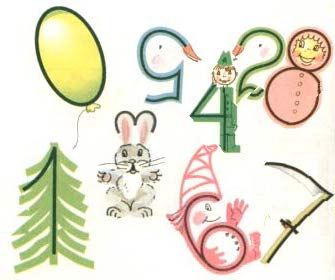 1.Прямой и обратный счет.- Расположите жителей этой страны в порядке возрастания.- Назовите их в порядке убывания.- Назовите соседей числа 5.- Какое число живет слева от числа 7.                                    справа от числа 3.- Назовите число, предшествующее числу 1.1 человек на доске, остальные в тетрадях записывают (0,1,2,3,4,5,6,7,8)8,7,6,5,4,3,2,1числа 4 и 6число 6число 4число 02.Задачи в стихах.- Жители этой страны очень любили стихи, но не простые, а «математические».а) Привела гусыня матьШесть детей на луг гулятьВсе гусята, как клубочки,Пять сынков, а сколько дочек?- Докажите, что это правильный ответ.б) Дружно муравьи живутИ без дела не снуют.Два несут травинку, Пять несут былинку.Отвечайте громкоСколько их под елкой?- Как узнали?в) У пенечков пять грибочков И под елкой триСколько будет всех грибочковНу-ка говори!- Докажи.одна дочкамы знаем, что число 6 это 5 и 1 (6=5+1)их под елкой 7мы знаем, что число 5 и 2 это 7 (5+2=7)всего 8 грибочков8 это 5 и 3 (5+3=8)Определение темы и целей урока.1.а)-Веселая жизнь чисел очень злила царицу Тьмы, которая с помощью хитрости пробралась в эту страну.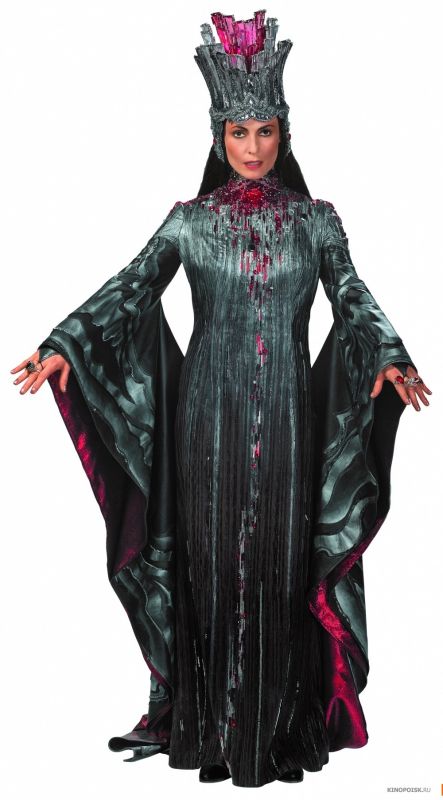 - «Послушайте и мое задание», - обратилась она к жителям.Что подарил нам сосновый борВосемь поганок и один мухомор?Сколько всего грибов?- Долго думали веселые человечки, но так и не смогли найти ответ.Почему?- Как вы думаете, ребята?- Правильно.- Но царица Тьмы пришла не одна, а привела с собой неизвестную цифру.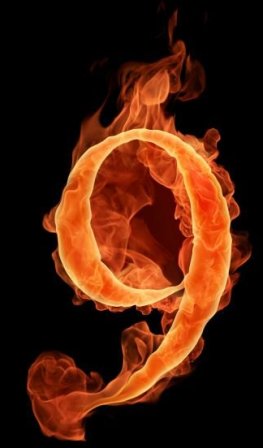 - Может быть кто-то из вас уже догадался какую?-Да, это была цифра 9.- А как вы думаете, какое число обозначает эта цифра?б)-За этим числом издавна водилась недобрая слава. Древние говорили: «У девяти не будет пути».- Что это значит, как вы думаете?в) Демонстрация слайда с картиной И.Айвазовского «Девятый вал».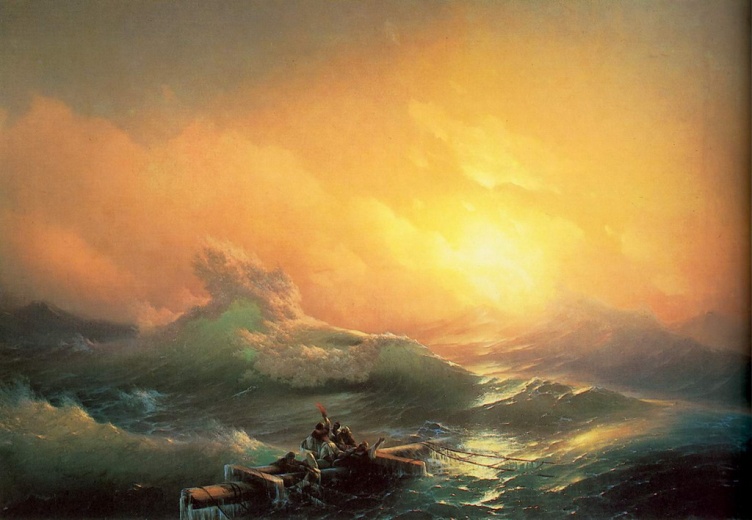 - Рассмотрите картину И.Айвазовского «Девятый вал». Она напоминает нам о грозных силах природы.г)-«Если вы, - обратилась царица Тьмы к жителям страны, - не сумеете выполнить мое задание и рассказать о числе 9 столько же, сколько знаете о каждом из ваших жителей, то вашу страну укроет вечная тьма. Торопитесь, у вас очень мало времени».- Опечалились числа, ведь они умели считать только до 8.- Давайте мы выручим их из беды.- Кто готов помочь?они умели считать до восьми, а здесь получается больше. Нужно новое число и новая цифра для его обозначения.цифру 9число 9если отправляются в путь или начинают какое-то дело 9 человек, то их подстерегают большие трудности, неудачи2.Работа в парах.- Откройте учебник на страницах 70-71. Внимательно рассмотрите и обсудите в парах: в чем вам придется разбираться на уроке, чему учиться, чтобы помочь жителям сказочной страны?- Молодцы! Цели определили правильно. А теперь за дело. У нас мало времени.познакомимся с числами и цифрой 9; найдем место числа 9 в ряду чисел; узнаем как можно получить число 9 (состав числа 9); научимся правильно и красиво писать цифру 9Работа над новым материалом.1.Загадка.- Двенадцать братьев разно называются и разными делами занимаются.- Почему вы так решили?- Правильный ответ год. Но вы верно заметили, что таблица, в которой записаны все дни по месяцам и неделям, называется календарем.- Как вы думаете, как число 9 может быть связано с календарем?- Правильно. А как вы считали?- Можно ли сосчитать по-другому?- Молодцы! А теперь давайте посмотрим как учебные месяцы считал Миша.это год (это календарь)в году 12 месяцев, они по-разному называются: январь, февраль, март, апрель, май, июнь, июль, август, сентябрь, октябрь, ноябрь, декабрь- я решил, что это календарь потому, что в учебнике нарисован календарь, а в нем 12 месяцев - мы учимся 9 месяцев в каждом классе- учебный год начинается в сентябре, а заканчивается в мае. Считаем: сентябрь, октябрь, ноябрь, декабрь, январь, февраль, март, апрель, май. Всего 9 месяцев.(мы учимся 3 месяца осенью, 3 месяца зимой и 3 месяца весной 3+3+3=9) 2.Задание №1 стр. 70 (читает учитель).- Как Миша сосчитал, сколько длится учебный год?- Значит 9 это … Продолжите фразу.- Сколько очков выпало на двух кубиках вместе?- Возьмите листы, где нарисованы кубики, раскрасьте те грани кубика, на которых вместе выпало 9 очков.(пока дети выполняют задание, учитель дополняет числовой ряд карточкой).                                          9                                      девять- Вывод.- Как получить число 9.сначала сосчитал месяцы до летних каникул, их 5, потом после летних каникул, их 49 это 5 и 4 (9=5+4)выпало 9 очков 4 и 5дети раскрашивают- чтобы получить число 9, нужно к 5 прибавить 43.Задание №2.- Такие задания вам уже знакомы.- Что будете делать?(чтение задания учителем)- Какой ответ записали?считать и записывать сколько раз встретиться цифра 9ученики считают и записывают ответ в тетради 4 раза4.Задание №4.- Определите цель работы.- В задании №4 в учебнике и в задании №1 в тетради показано, как правильно писать цифру 9. Рассмотрите.- Почему работа над цифрой начинается с написания полуовалов?- Напишите верхнюю строчку.- Еще раз внимательно рассмотри как пишут цифру 9. Напиши по пунктирам, а потом самостоятельно 3 цифры. - Я прошла и заметила, что почти все ребята пишут правильно, но у двух человек увидела вот такие цифры (показ ошибок)                                         - В чем они ошиблись?    - Допишите строчку до конца.Самоконтроль.- Подчеркните зеленым цветом самую правильную и красивую цифру. Узнайте мнение соседа по парте.- У вас уже написаны числа от 0 до 8.- Какое число следует за числом 8?- Запишите.           научиться правильно и красиво писать цифру 9- из этих элементов состоит цифра 9пишут полуовалывыполняют- цифра должна занимать правую половину клетки. Первая написана слева, вторая во всю клеткучисло 95.Задание №5.- Посмотрите на условные обозначения. Что вы будете делать в этом задании?- Рассмотрите рисунок. Что на нем изображено?- Подумайте, сколько деревьев нужно дорисовать, чтобы их стало 9?- Покажи нужную карточку.- Расскажите, почему 1 дерево?- Сколько нужно дорисовать лодок? Покажите.- Как догадались?- Значит, 9 это … Закончи.- Сколько нужно нарисовать домов?- Значит 9 это …Физминутка.Сколько зайчиков у нас-Столько и подпрыгнем раз.Сколько палочек до точкиСтолько встанем на мысочки.Сколько точек будет в круге – Столько раз поднимем руки.(на экране – 9 зайчиков, 9 палочек, 9 точек)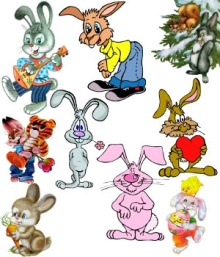 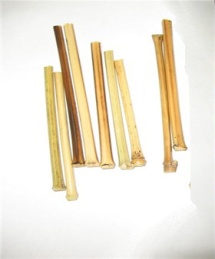 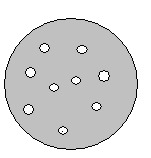 - сначала подумаем, а потом расскажем или ответим на вопросы- дома, деревья, по реке плывут лодкинарисовано 8 деревьев, значит, чтобы их стало 9, нужно нарисовать 1 дерево (8+1=9)5.Задание №5.- Посмотрите на условные обозначения. Что вы будете делать в этом задании?- Рассмотрите рисунок. Что на нем изображено?- Подумайте, сколько деревьев нужно дорисовать, чтобы их стало 9?- Покажи нужную карточку.- Расскажите, почему 1 дерево?- Сколько нужно дорисовать лодок? Покажите.- Как догадались?- Значит, 9 это … Закончи.- Сколько нужно нарисовать домов?- Значит 9 это …Физминутка.Сколько зайчиков у нас-Столько и подпрыгнем раз.Сколько палочек до точкиСтолько встанем на мысочки.Сколько точек будет в круге – Столько раз поднимем руки.(на экране – 9 зайчиков, 9 палочек, 9 точек)нарисовано 7 лодок. Нарисуем 1 лодку – будет 8, еще одну – будет 9. Всего нарисовали 2 лодкисемь и дванисколько, ноль. Их уже нарисовано 9Девять и ноль6.Задание №3.- Рассмотрите пиктограмму. Что будете делать в этом задании.(чтение учителем заданий по предложениям).- Какой по счету треугольник вы закрасили синим цветом?- А сколько всего треугольников?Вывод: - Значит, если последний из сосчитанных предметов девятый, то сколько всего сосчитано предметов?- Посчитайте, сколько треугольников расположено между вторым и восьмым.писать, рисоватьпоследовательно выполняют задания:1) рисуют 9 треугольников2) закрашивают первый – красным, последний – синимдевятыйдевятьдевятьпять треугольников7.Задание №6.- Поднимите руки те, кто знает, что вы будете делать в этом задании?- Послушайте, над чем вы будете думать и о чем рассказывать.(чтение задания учителем)- ступенек должно быть 9, но одна уже нарисована, поэтому дорисовать нужно 8 ступенек. 9 это 1 и 8Закрепление пройденного.1.Задание №2 в тетради на печатной основе.(чтение учителя)Проверка.- Я прошла и увидела, что все ребята правильно сосчитали бусинки. Сколько их?Правильно закрасили шестую, седьмую, восьмую и девятую бусинки считая слева.Но два человека не смогли закончить запись. Помогите им.- Сколько бусинок осталось незакрашенных?- Сколько закрасили?- Сколько всего их было?Значит: 9 это 5 и еще …дети последовательно выполняют9549 5+4=9 (запись на доске)3.Задание №4.- Кто может прочитать задание?- Если возникли вопросы, задайте их соседу по парте.- У кого еще остались вопросы?- Не обязательно. Если тебе так легче выполнить задание, то можно закрасить, используя два цвета.Проверка.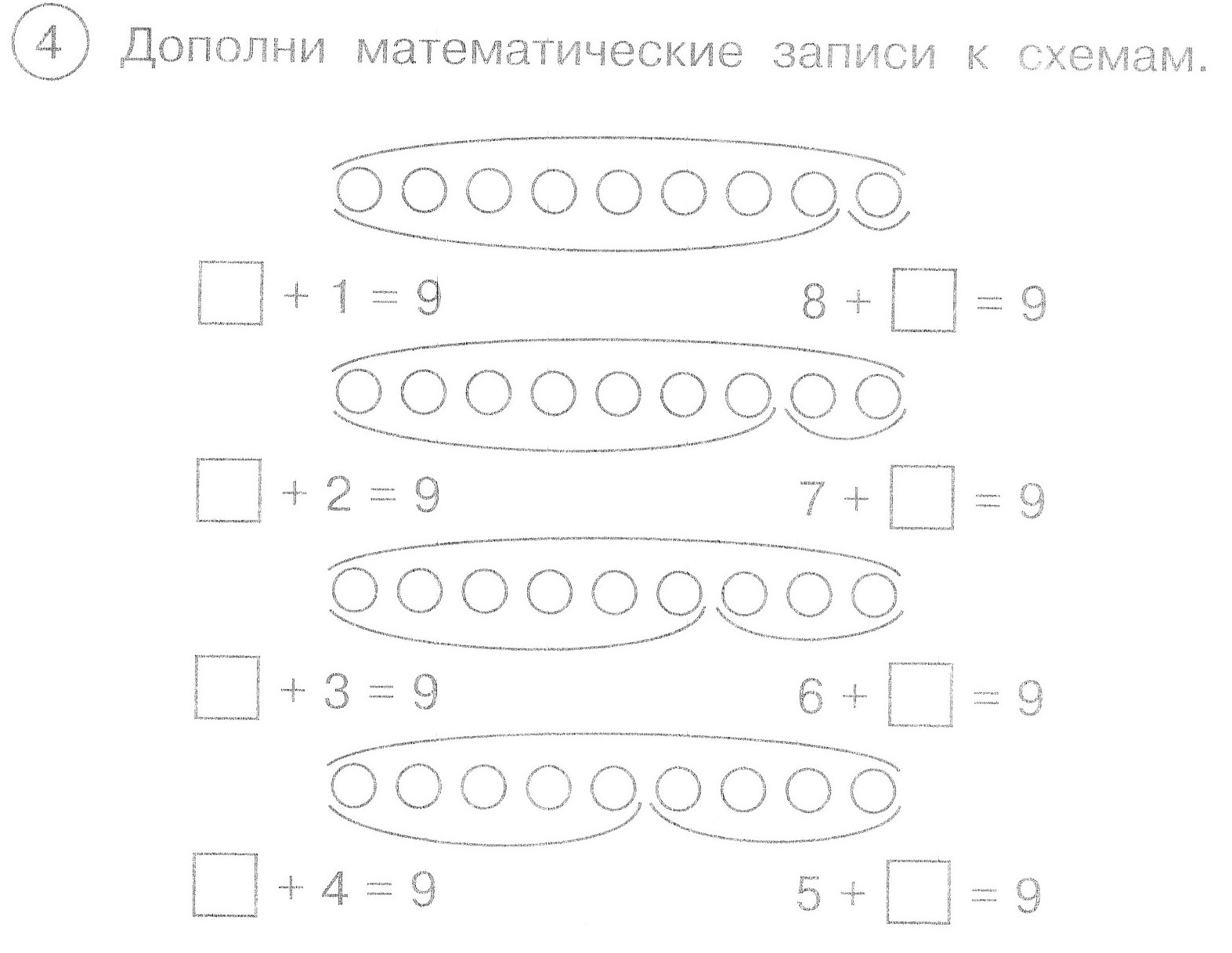 (образец на экране)Вывод: Как получить число 9?нужно ли закрашивать кружки?8+1=9                  7+2=96+3=9                  5+4=9Подведение итога работы. Рефлексия.1.- Когда время истекло, царица Тьмы обратилась к жителям страны: «Сколько же грибов подарил нам сосновый бор, если было 8 поганок и 1 мухомор?»- Как вы думаете, что они еще рассказали о числе 9?- Ответы очень понравились царице Тьмы. Она решила больше никогда не делать зла. Посмотрите, какой она стала доброй и веселой. 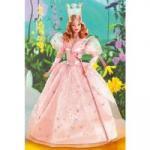 Да и за числом 9 установилась добрая слава. Оно стало символом богатства, материального успеха.Жители волшебной страны с радостью приняли его в свою семью.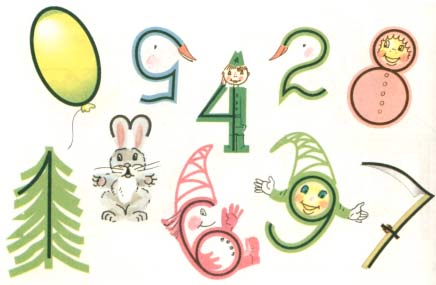 9 грибов1) число 9 при счете идет за числом 8.2) чтобы получить 9 можно 5+4, 6+3, 7+2, 8+13) если при счете последний предмет девятый, то всего сосчитано 9 предметов2.- Вы молодцы, здорово помогли героям сказки.- В чем удалось разобраться легко?- В чем испытывали трудности?- многие задания были знакомы и я легко справился- в первом задании было трудно, потому что еще плохо знаю названия месяцев- не очень красивой получилась цифра 9Оценивание результата работы.1.- Пусть улыбнуться те, кому на уроке было интересно.2.- Пусть поднимут руку те, кто считает, что хорошо работал на уроке, много помогал жителям сказочной страны?3.Оценивание работы учителем.